Publicado en Realidad Virtual el 26/06/2020 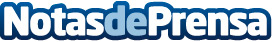 El primer Women 360º Congress en RV aborda los retos y oportunidades de la tecnología contra la Covid19Todo un éxito ha resultado la jornada Coronatech, en Realidad Virtual (RV), organizada por el Women 360° Congress el 25 de junio, en el que se ha analizado el rol de la tecnología en la gestión de la Covid19 para la investigación y la atención sanitaria, las start-ups y el tratamiento de datos. Más de 150 personas, con avatares personalizados, han participado en este congreso, inédito por su experiencia virtualDatos de contacto:Comunicación Women 360º Congress626312519Nota de prensa publicada en: https://www.notasdeprensa.es/el-primer-women-360-congress-en-rv-aborda-los Categorias: Nacional Medicina Industria Farmacéutica E-Commerce Medicina alternativa Innovación Tecnológica Otras ciencias http://www.notasdeprensa.es